A.	ExperienceB.	Training and QualificationsC.	Knowledge and Understanding	Applicants should be able to demonstrate knowledge and understanding of the following areas relevant to the post.D.	Personal Skills, Abilities and CompetenciesApplicants should be able to provide evidence that they have the necessary skills and abilities required.E.	Legal Issues Job Profile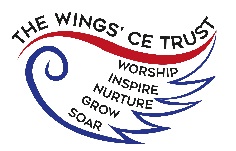 Early Years Room Leader Job purpose:Under the direction of the Nursery/Early Years Lead Practitioner to undertake work/care/support programmes to enable access to learning for children and to assist the Nursery/Early Years Lead Practitioner in the management of children in the nursery setting.To give support for SEN children providing particular help for those children with learning difficulties and/or behavioural, social or physical disabilities, as required.The Nursery/Early Years Practitioner may be requested to take responsibility for special educational needs co-ordination, safeguarding co –ordination or early language co-ordination.The post holder will act as the designated Level 3 practitioner/room leader in accordance with Dfe statutory framework for EYFS.Under the direction of the Nursery/Early Years Lead Practitioner to undertake work/care/support programmes to enable access to learning for children and to assist the Nursery/Early Years Lead Practitioner in the management of children in the nursery setting.To give support for SEN children providing particular help for those children with learning difficulties and/or behavioural, social or physical disabilities, as required.The Nursery/Early Years Practitioner may be requested to take responsibility for special educational needs co-ordination, safeguarding co –ordination or early language co-ordination.The post holder will act as the designated Level 3 practitioner/room leader in accordance with Dfe statutory framework for EYFS.Under the direction of the Nursery/Early Years Lead Practitioner to undertake work/care/support programmes to enable access to learning for children and to assist the Nursery/Early Years Lead Practitioner in the management of children in the nursery setting.To give support for SEN children providing particular help for those children with learning difficulties and/or behavioural, social or physical disabilities, as required.The Nursery/Early Years Practitioner may be requested to take responsibility for special educational needs co-ordination, safeguarding co –ordination or early language co-ordination.The post holder will act as the designated Level 3 practitioner/room leader in accordance with Dfe statutory framework for EYFS.Reporting to:Nursery/Early Years Lead PractitionerNursery/Early Years Lead PractitionerNursery/Early Years Lead PractitionerResponsible for - StaffNoneNoneNoneLiaising with:Children, teachers, parents, senior staff, visitors to the nursery and schoolChildren, teachers, parents, senior staff, visitors to the nursery and schoolChildren, teachers, parents, senior staff, visitors to the nursery and schoolGrade of post:G4Gauge ref:A23512Disclosure level:EnhancedEnhancedEnhancedJob OutlineTo deliver the early years foundation stage.To supervise and provide particular support for children (aged 0-5), ensuring their safety and access to learning activities.To assist with the development and implementation of Individual education/behaviour plans and personal care programmes.To establish constructive relationships with children and interact with them according to individual needs.To provide specialist support to children with barriers to learningTo promote the inclusion and acceptance of all children.To encourage children to interact with others and engage in activities led by all practitioners.To provide feedback to parents in relation to children’s progress and achievement under guidance of the Nursery/Early Years Lead Practitioner.To create and maintain a purposeful, orderly and supportive environment, in accordance with activity plansTo plan and deliver learning activities.To monitor children’s responses to learning activities and accurately record achievement/progress as directed.To provide feedback to Nursery/Early Years Lead Practitioner on children’s achievement, progress and problems.To promote good behaviour, dealing promptly with conflict and incidents in line with established policy and encourage pupils to take responsibility for their own behaviour.To take responsibility for groups of children on visits, trips etc under the supervision of the Nursery/Early Years Lead Practitioner teacher as may be reasonably directed.To be committed to safeguarding children at all times and follow associated procedures.Other Specific DutiesTo carry out the duties in the most effective, efficient and economic manner available.To continue personal development in the relevant area.To participate in the staff review and development appraisal process.Health and Safety Training To undertake Health and Safety Training on areas within the designated work area.Person Specification / Selection Criteria Early Years Room LeaderEssentialDesirableSourceA 	= ApplicationI 	= InterviewR 	= ReferencesT 	= Task/ObservationP 	= PresentationExperience of working and interacting with children (aged 0-5) with varying learning needsEA, IEssentialDesirableSourceA full and relevant NVQ level 3 in Early Years/Child Care or Play Work orA full and relevant Level 3 Teaching Assistant qualification that was achieved in the Early Years Foundation Stage of a maintained provision. EA, IBasic level of literacy & numeracyEA, IWillingness to undertake further relevant teacher assistant trainingDIWillingness to undertake basic first aidDA, IWillingness to undertake safeguarding trainingEA, ITo have attended at least one of the following: ELKLAN, ECAT, toddler talk, letters and sounds or SENCO trainingDA, IEssentialDesirableSourceKnowledge of basic Health and Safety DA, IBasic knowledge of how to use ICT to support learningEA, IUnderstanding of how to use relevant equipment/resourcesEA, ISome knowledge of children’s games and activitiesEA, IA knowledge of the national/foundation stage curriculum and other basic learning programmesDA, IUnderstanding of relevant policies, codes of practice and awareness of relevant legislationDA, IBasic understanding of child development and learning processesDA, IEssentialDesirableSourceAbility to communicate with and relate well to pupils and adultsEA, IAbility to work under supervision and as a team memberEA, IAbility to work in accordance with the schools health and safety policiesEA, IAbility to deal with minor injuriesDA, IEssentialDesirableSourceLegally entitled to work in the UKEA, I